Кислородный коктейль
"Воздух - это пастбище жизнии  величайший властитель всего и во всем ".Гиппократ   Кислородный коктейль – густая воздушная пена, состоящая из тысяч пузырьков, наполненных драгоценными молекулами О2. Основными компонентами этого продукта являются кислород и специальная пенообразующая смесь - пищевой желатин. Для придания кислородному коктейлю вкуса его готовят на соках, морсах, сиропах, фито-настоях, которые превращают полезную пену в настоящее лакомство и для детей, и для взрослых.Кислородное голодание (гипоксия) - может вызвать необратимые изменения в состоянии дыхательной, сердечно-сосудистой, нервной и других систем организма. Согласно исследованиям, проведенным в 1960-х годах, ткани желудка усваивают кислород более эффективно, поэтому энтеральная кислородная терапия, основанная на применении насыщенных этим газом напитков, как элемент комплекса профилактики и лечения различных острых и хронических заболеваний может оказать положительное влияние на организмОсновные полезные свойства кислородного коктейля:Быстро восполняет дефицит кислорода: через желудок в организм поступает примерно в 10 раз больше кислорода, чем через легкие;Улучшает работу сердечнососудистой, дыхательной и нервной систем;Активизирует умственную деятельность;Помогает быстро снять нервное напряжение и усталость;Нормализует сон;Ускоряет выведение токсинов;Способствует развитию  полезной микрофлоры организма, препятствует развитию паразитов;Улучшает работу печени, способствует нормализации обмена веществ;Поддерживает работу иммунной системы;Уменьшает чувство голода;Повышает результативность спортивных тренировок, ускоряет восстановление после интенсивных физических  нагрузок;Улучшает состояние кожи, волос, ногтей.Кислород – жизненно важное вещество, без которого не может обойтись ни одна клетка нашего организма, и его дефицит имеет для организма серьезные последствия. Прием кислородного коктейля –  быстрый и доступный способ повысить кислородный статус и оказать широкое благотворное влияние на организм.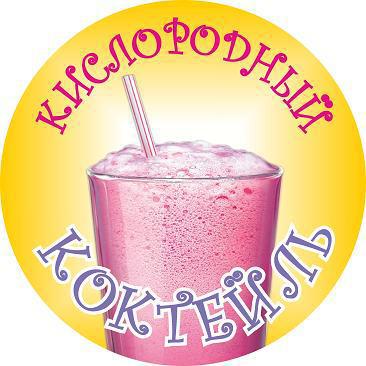 